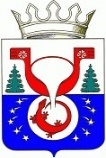 ТЕРРИТОРИАЛЬНАЯ ИЗБИРАТЕЛЬНАЯ КОМИССИЯОМУТНИНСКОГО РАЙОНАКИРОВСКОЙ ОБЛАСТИПОСТАНОВЛЕНИЕг. ОмутнинскО членах территориальной избирательной комиссии Омутнинского района Кировской области, уполномоченных составлять протоколы об административных правонарушенияхВ соответствии с частью 1 статьи 19 Закона Кировской области           от 28.07.2005  №346-ЗО «О выборах депутатов представительных органов и глав муниципальных образований в Кировской области», частью 5 статьи 28.3 Кодекса Российской Федерации об административных правонарушениях,     на основании постановления Избирательной комиссии Кировской области от 28.11.2013 № 91/599 «О возложении полномочий избирательной комиссии Омутнинского городского поселения на территориальную избирательную комиссию Омутнинского района», постановления Избирательной комиссии Кировской области от 16.07.2009 № 52/315 «О возложении полномочий избирательной комиссии Восточного городского поселения на территориальную избирательную комиссию Омутнинского района»,  постановления Избирательной комиссии Кировской области от 03.09.2009 № 53/331 «О возложении полномочий избирательной комиссии Песковского городского поселения на территориальную избирательную комиссию Омутнинского района», постановления Избирательной комиссии Кировской области от 25.01.2011 № 83/685 «О возложении полномочий избирательных комиссий сельских поселений на территориальную избирательную комиссию Омутнинского района», постановления Избирательной комиссии Кировской области от 03.11.2011 № 15/134 «О возложении полномочий избирательной комиссии муниципального образования Леснополянское сельское поселение на территориальную избирательную комиссию Омутнинского района» территориальная избирательная комиссия Омутнинского района Кировской области ПОСТАНОВЛЯЕТ:1. Уполномочить составлять протоколы об административных правонарушениях в случае непосредственного обнаружения фактов совершения административных правонарушений, предусмотренных статьями 5.3 – 5.5, 5.8 – 5.10, 5.12, 5.15, 5.17 – 5.20, 5.47, 5.50, 5.56 Кодекса Российской Федерации об административных правонарушениях следующих членов избирательной комиссии:1) Баландину Надежду Ивановну - члена избирательной комиссии с правом решающего голоса;2) Бисерову Марину Васильевну - члена избирательной комиссии с правом решающего голоса.2. Опубликовать настоящее постановление на официальном Интернет - сайте муниципального образования Омутнинский муниципальный район Кировской области (omutninsky.ru).18.06.2021№39/369Председатель территориальной избирательной комиссии Омутнинского района Е.В. Суровцева Секретарьтерриториальной избирательной комиссии Омутнинского района  Е.И. Корякина